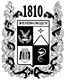 ПОСТАНОВЛЕНИЕадминистрации города-КУРОРТА железноводска ставропольского краяО внесении изменений в административный регламент предоставления
администрацией города-курорта Железноводска Ставропольского края
муниципальной услуги «Предоставление сведений, документов и материалов, содержащихся в государственной информационной системе обеспечения градостроительной деятельности», утвержденный постановлением администрации города-курорта Железноводска Ставропольского края от
30 августа 2019 г. № 678 	В соответствии с Градостроительным кодексом Российской Федерации, федеральными законами от 06 октября 2003 г. № 131-ФЗ «Об общих принципах организации местного самоуправления в Российской Федерации»,
от 27 июля 2010 г. № 210-ФЗ «Об организации предоставления государственных и муниципальных услуг», от 06 апреля 2011 г. № 63-ФЗ «Об электронной подписи», Указом Президента Российской Федерации
от 07 мая 2012 г. № 601 «Об основных направлениях совершенствования системы государственного управления», постановлениями Правительства Российской Федерации от 25 августа 2012 г. № 852 «Об утверждении Правил использования усиленной квалификационной электронной  подписи при обращении за получением государственных и муниципальных услуг и о внесении изменения в Правила разработки и утверждения административных регламентов предоставления государственных услуг», от 13 марта 2020 г. № 279 «Об информационном обеспечении градостроительной деятельности», распоряжением Правительства Ставропольского края от 17 июля 2013 г. № 244-рп «О снижении административных барьеров, оптимизации и повышении качества предоставления государственных и муниципальных услуг в Ставропольском крае», постановлениями администрации города-курорта Железноводска Ставропольского края от 30 декабря 2011 г. № 1355 «Об утверждении Порядка разработки и утверждения административных регламентов предоставления муниципальных услуг», от 11 апреля 2019 г. № 273 «Об утверждении Перечней
муниципальных услуг, предоставляемых на территории муниципального образования города-курорта Железноводска Ставропольского края, и контрольных (надзорных) функций, исполняемых на территории муниципального 

образования города-курорта Железноводска Ставропольского края», рекомендуемым типовым (примерным) перечнем муниципальных услуг, утвержденным рабочей группой по снижению административных барьеров и повышению доступности и качества предоставления государственных и муниципальных услуг в Ставропольском крае краевой межведомственной комиссии по вопросам социально-экономического развития Ставропольского края (протокол от 19 декабря 2019 г. № 5)ПОСТАНОВЛЯЮ:1. Утвердить прилагаемые изменения, которые вносятся в административный регламент предоставления администрацией города-курорта Железноводска Ставропольского края муниципальной услуги «Предоставление сведений, документов и материалов, содержащихся в государственной информационной системе обеспечения градостроительной деятельности», утвержденный постановлением администрации города-курорта Железноводска Ставропольского края от 30 августа 2019 г. № 678 «Об утверждении административного регламента предоставления администрацией города-курорта Железноводска Ставропольского края муниципальной услуги «Предоставление сведений, документов и материалов, содержащихся в государственной информационной системе обеспечения градостроительной деятельности» (с изменениями, внесенными постановлением администрации города-курорта Железноводска Ставропольского края от 06 августа 2020 г. № 619).  	2. Опубликовать настоящее постановление в общественно-политическом еженедельнике «Железноводские ведомости» и разместить на официальном сайте Думы города-курорта Железноводска Ставропольского края и администрации города-курорта Железноводска Ставропольского края в сети Интернет.3. Контроль за выполнением настоящего постановления возложить на первого заместителя главы администрации города-курорта Железноводска Ставропольского края Бакулина Е.Е.4.  Настоящее постановление вступает в силу со дня его официального опубликования.Глава города-курорта Железноводска Ставропольского края                                                                        Е.И. МоисеевУТВЕРЖДЕНЫпостановлением администрациигорода-курорта ЖелезноводскаСтавропольского краяот 02 августа 2021 г. № 581ИЗМЕНЕНИЯ, которые вносятся в административный регламент предоставления администрацией города-курорта Железноводска Ставропольского края муниципальной услуги «Предоставление сведений, документов и 
материалов, содержащихся в государственной информационной системе обеспечения градостроительной деятельности», утвержденный
постановлением администрации города-курорта Железноводска 
Ставропольского края от 30 августа 2019 г. № 678 «Об утверждении 
административного регламента предоставления администрацией города-
курорта Железноводска Ставропольского края муниципальной услуги «Предоставление сведений, документов и материалов, содержащихся в 
государственной информационной системе обеспечения градостроительной деятельности»Пункт 23 подраздела «Порядок, размер и основания взимания государственной пошлины или иной платы, взимаемой за предоставление муниципальной услуги» раздела II «Стандарт предоставления муниципальной услуги» дополнить абзацем шестым следующего содержания: «До 1 января 2024 г. в отношении объектов капитального строительства, разрешения на строительство которых выданы до 1 января 2020 г. и по которым не выданы разрешения на ввод их в эксплуатацию, проектная документация, иные документы и материалы, подготовленные в отношении таких объектов капитального строительства, в том числе содержащиеся в государственных информационных системах обеспечения градостроительной деятельности, подлежат передаче застройщику, осуществляющему завершение строительства таких объектов капитального строительства, без взимания платы.».Первый заместитель главыадминистрации города-курорта Железноводска Ставропольского края				           Е.Е.Бакулин02 августа 2021 г.              г.Железноводск№581